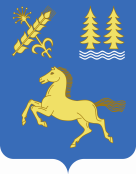 РЕШЕНИЕ«О назначении выборов депутатов Совета сельского поселения Сикиязский сельсовет 4-го созыва».             В соответствии с пунктами 1,3 статьи 10 Федерального закона 12 июня 2002 года № 67-ФЗ «Об основных гарантиях избирательных прав и права на участие в референдуме граждан Российской Федерации», с пунктами 1,6 статьи 10 Кодекса Республики Башкортостан о выборах, пункта 5 статьи 18 Устава сельского поселения Сикиязский сельсовет, Совет сельского поселения Сикиязский сельсовет муниципального района Дуванский район Республики Башкортостан решил:Назначить очередные выборы депутатов Совета сельского поселения Сикиязский сельсовет муниципального района Дуванский район 4-го созыва на 8 сентября 2019 года.Опубликовать настоящее решение на страницах газеты «Дуванский вестник»Председатель Совета сельского поселенияСикиязский сельсовет:                                                                 С.Н. Семенцова№ 118От 19.06.2019  г.